FORMULÁRIO PARA APRESENTAÇÃO DE PROPOSTA CULTURAL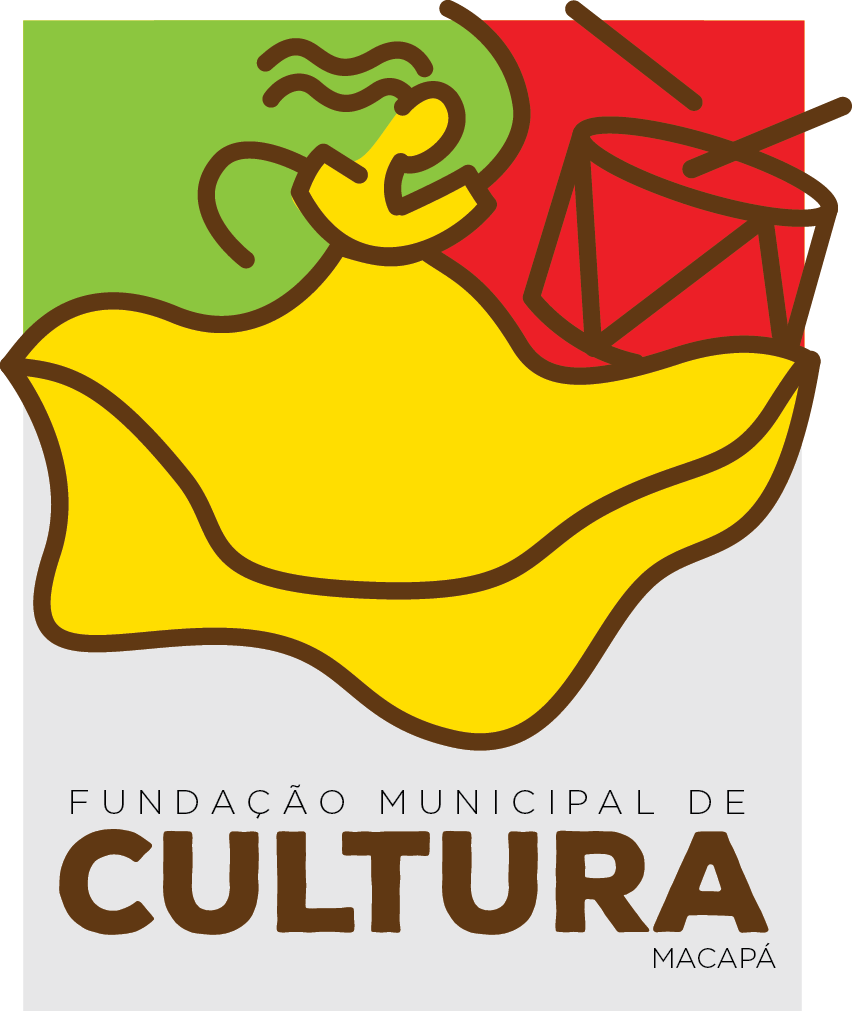 MACAPÁ – AMAPÁFORMULÁRIO PARA APRESENTAÇÃO DE PROPOSTA CULTURALMACAPÁ – AMAPÁFORMULÁRIO PARA APRESENTAÇÃO DE PROPOSTA CULTURALMACAPÁ – AMAPÁFORMULÁRIO PARA APRESENTAÇÃO DE PROPOSTA CULTURALMACAPÁ – AMAPÁFORMULÁRIO PARA APRESENTAÇÃO DE PROPOSTA CULTURALMACAPÁ – AMAPÁFORMULÁRIO PARA APRESENTAÇÃO DE PROPOSTA CULTURALMACAPÁ – AMAPÁFORMULÁRIO PARA APRESENTAÇÃO DE PROPOSTA CULTURALMACAPÁ – AMAPÁFORMULÁRIO PARA APRESENTAÇÃO DE PROPOSTA CULTURALMACAPÁ – AMAPÁFORMULÁRIO PARA APRESENTAÇÃO DE PROPOSTA CULTURALMACAPÁ – AMAPÁFORMULÁRIO PARA APRESENTAÇÃO DE PROPOSTA CULTURALMACAPÁ – AMAPÁFORMULÁRIO PARA APRESENTAÇÃO DE PROPOSTA CULTURALMACAPÁ – AMAPÁFORMULÁRIO PARA APRESENTAÇÃO DE PROPOSTA CULTURALMACAPÁ – AMAPÁFORMULÁRIO PARA APRESENTAÇÃO DE PROPOSTA CULTURALMACAPÁ – AMAPÁFORMULÁRIO PARA APRESENTAÇÃO DE PROPOSTA CULTURALMACAPÁ – AMAPÁFORMULÁRIO PARA APRESENTAÇÃO DE PROPOSTA CULTURALMACAPÁ – AMAPÁFORMULÁRIO PARA APRESENTAÇÃO DE PROPOSTA CULTURALMACAPÁ – AMAPÁFICHA DE INSCRIÇÃOFICHA DE INSCRIÇÃOFICHA DE INSCRIÇÃOFICHA DE INSCRIÇÃOFICHA DE INSCRIÇÃOFICHA DE INSCRIÇÃOFICHA DE INSCRIÇÃOFICHA DE INSCRIÇÃOFICHA DE INSCRIÇÃOFICHA DE INSCRIÇÃOFICHA DE INSCRIÇÃOFICHA DE INSCRIÇÃOFICHA DE INSCRIÇÃOFICHA DE INSCRIÇÃOFICHA DE INSCRIÇÃOFICHA DE INSCRIÇÃO       Pessoa Jurídica       Pessoa Física       Pessoa Jurídica       Pessoa Física       Pessoa Jurídica       Pessoa Física       Pessoa Jurídica       Pessoa Física       Pessoa Jurídica       Pessoa Física       Pessoa Jurídica       Pessoa Física       Pessoa Jurídica       Pessoa Física       Pessoa Jurídica       Pessoa Física       Pessoa Jurídica       Pessoa Física       Pessoa Jurídica       Pessoa Física       Pessoa Jurídica       Pessoa Física       Pessoa Jurídica       Pessoa Física       Pessoa Jurídica       Pessoa Física       Pessoa Jurídica       Pessoa Física       Pessoa Jurídica       Pessoa Física       Pessoa Jurídica       Pessoa FísicaPara proponente pessoa jurídicaPara proponente pessoa jurídicaPara proponente pessoa jurídicaPara proponente pessoa jurídicaPara proponente pessoa jurídicaPara proponente pessoa jurídicaPara proponente pessoa jurídicaPara proponente pessoa jurídicaPara proponente pessoa jurídicaPara proponente pessoa jurídicaPara proponente pessoa jurídicaPara proponente pessoa jurídicaPara proponente pessoa jurídicaPara proponente pessoa jurídicaPara proponente pessoa jurídicaPara proponente pessoa jurídicaRazão SocialRazão SocialRazão SocialRazão SocialRazão SocialRazão SocialNome de FantasiaNome de FantasiaNome de FantasiaNome de FantasiaNome de FantasiaNome de FantasiaData de FundaçãoData de FundaçãoData de FundaçãoData de FundaçãoData de FundaçãoData de FundaçãoCNPJCNPJEndereçoEndereçoBairroBairroNºNºCEPCEPCidadeCidadeUFUFDirigenteDirigenteDirigenteCPFCPFCPFRGRGContatoContatoContato(96)(96)(96)(96)(96)(96)(96)(96)(96)(96)(96)(96)(96)E - MailE - MailE - MailSite/ BlogSite/ BlogSite/ BlogPara proponente pessoa físicaPara proponente pessoa físicaPara proponente pessoa físicaPara proponente pessoa físicaPara proponente pessoa físicaPara proponente pessoa físicaPara proponente pessoa físicaPara proponente pessoa físicaPara proponente pessoa físicaPara proponente pessoa físicaPara proponente pessoa físicaPara proponente pessoa físicaPara proponente pessoa físicaPara proponente pessoa físicaPara proponente pessoa físicaPara proponente pessoa físicaNome CompletoNome CompletoNome CompletoNome CompletoNome CompletoNome ArtísticoNome ArtísticoNome ArtísticoNome ArtísticoNome ArtísticoEndereçoEndereçoEndereçoEndereçoBairroBairroBairroBairroNºNºNºCEPCEPCEPCEPCidadeCidadeCidadeCidadeUFUFUFCPFCPFCPFCPFRGRGRGContatoContatoContatoContato(96)(96)(96)(96)(96)(96)(96)(96)(96)(96)(96)(96)E - MailE - MailE - MailE - MailSite/ BlogSite/ BlogSite/ BlogSite/ BlogDECLARAÇÃODECLARAÇÃODECLARAÇÃODECLARAÇÃODECLARAÇÃODECLARAÇÃODECLARAÇÃODECLARAÇÃODECLARAÇÃODECLARAÇÃODECLARAÇÃODECLARAÇÃODECLARAÇÃODECLARAÇÃODECLARAÇÃODECLARAÇÃOAo efetuar a inscrição neste certame, declaro estar ciente e concordar integralmente com o teor do mesmo, bem como, autorizo desde já, o uso de imagens das propostas selecionadas e outras a serem produzidas por ocasião deste edital.DECLARO, sob pena das sanções previstas em Lei, que os membros e seus familiares não possuem vínculo com a Fundação Municipal de Cultura e com a Comissão de Seleção deste certame; DECLARO, sob pena prevista em Lei, que houve (OU NÃO) celebração de Contratos e Convênios com administração municipal e que até a presente data encontra-se em dias com a sua prestação de contas; DECLARO que não emprego menor de 18 (dezoito) anos em trabalho noturno, perigoso ou insalubre e não  emprego menor de 16 (dezesseis) anos, assim como assume o compromisso de declarar a superveniência de qualquer fato impeditivo à sua habilitação; DECLARO, para fins de participação no processo em pauta, sob as penas da Lei, que inexiste qualquer fato impeditivo à sua participação no processo citado, que não foi declarada inidônea e não está impedida de contratar com o Poder Público de qualquer esfera, ou suspensa de contratar com a Administração, e que se compromete a comunicar ocorrência de fatos supervenientes.______________________________________________________Assinatura do ProponenteAo efetuar a inscrição neste certame, declaro estar ciente e concordar integralmente com o teor do mesmo, bem como, autorizo desde já, o uso de imagens das propostas selecionadas e outras a serem produzidas por ocasião deste edital.DECLARO, sob pena das sanções previstas em Lei, que os membros e seus familiares não possuem vínculo com a Fundação Municipal de Cultura e com a Comissão de Seleção deste certame; DECLARO, sob pena prevista em Lei, que houve (OU NÃO) celebração de Contratos e Convênios com administração municipal e que até a presente data encontra-se em dias com a sua prestação de contas; DECLARO que não emprego menor de 18 (dezoito) anos em trabalho noturno, perigoso ou insalubre e não  emprego menor de 16 (dezesseis) anos, assim como assume o compromisso de declarar a superveniência de qualquer fato impeditivo à sua habilitação; DECLARO, para fins de participação no processo em pauta, sob as penas da Lei, que inexiste qualquer fato impeditivo à sua participação no processo citado, que não foi declarada inidônea e não está impedida de contratar com o Poder Público de qualquer esfera, ou suspensa de contratar com a Administração, e que se compromete a comunicar ocorrência de fatos supervenientes.______________________________________________________Assinatura do ProponenteAo efetuar a inscrição neste certame, declaro estar ciente e concordar integralmente com o teor do mesmo, bem como, autorizo desde já, o uso de imagens das propostas selecionadas e outras a serem produzidas por ocasião deste edital.DECLARO, sob pena das sanções previstas em Lei, que os membros e seus familiares não possuem vínculo com a Fundação Municipal de Cultura e com a Comissão de Seleção deste certame; DECLARO, sob pena prevista em Lei, que houve (OU NÃO) celebração de Contratos e Convênios com administração municipal e que até a presente data encontra-se em dias com a sua prestação de contas; DECLARO que não emprego menor de 18 (dezoito) anos em trabalho noturno, perigoso ou insalubre e não  emprego menor de 16 (dezesseis) anos, assim como assume o compromisso de declarar a superveniência de qualquer fato impeditivo à sua habilitação; DECLARO, para fins de participação no processo em pauta, sob as penas da Lei, que inexiste qualquer fato impeditivo à sua participação no processo citado, que não foi declarada inidônea e não está impedida de contratar com o Poder Público de qualquer esfera, ou suspensa de contratar com a Administração, e que se compromete a comunicar ocorrência de fatos supervenientes.______________________________________________________Assinatura do ProponenteAo efetuar a inscrição neste certame, declaro estar ciente e concordar integralmente com o teor do mesmo, bem como, autorizo desde já, o uso de imagens das propostas selecionadas e outras a serem produzidas por ocasião deste edital.DECLARO, sob pena das sanções previstas em Lei, que os membros e seus familiares não possuem vínculo com a Fundação Municipal de Cultura e com a Comissão de Seleção deste certame; DECLARO, sob pena prevista em Lei, que houve (OU NÃO) celebração de Contratos e Convênios com administração municipal e que até a presente data encontra-se em dias com a sua prestação de contas; DECLARO que não emprego menor de 18 (dezoito) anos em trabalho noturno, perigoso ou insalubre e não  emprego menor de 16 (dezesseis) anos, assim como assume o compromisso de declarar a superveniência de qualquer fato impeditivo à sua habilitação; DECLARO, para fins de participação no processo em pauta, sob as penas da Lei, que inexiste qualquer fato impeditivo à sua participação no processo citado, que não foi declarada inidônea e não está impedida de contratar com o Poder Público de qualquer esfera, ou suspensa de contratar com a Administração, e que se compromete a comunicar ocorrência de fatos supervenientes.______________________________________________________Assinatura do ProponenteAo efetuar a inscrição neste certame, declaro estar ciente e concordar integralmente com o teor do mesmo, bem como, autorizo desde já, o uso de imagens das propostas selecionadas e outras a serem produzidas por ocasião deste edital.DECLARO, sob pena das sanções previstas em Lei, que os membros e seus familiares não possuem vínculo com a Fundação Municipal de Cultura e com a Comissão de Seleção deste certame; DECLARO, sob pena prevista em Lei, que houve (OU NÃO) celebração de Contratos e Convênios com administração municipal e que até a presente data encontra-se em dias com a sua prestação de contas; DECLARO que não emprego menor de 18 (dezoito) anos em trabalho noturno, perigoso ou insalubre e não  emprego menor de 16 (dezesseis) anos, assim como assume o compromisso de declarar a superveniência de qualquer fato impeditivo à sua habilitação; DECLARO, para fins de participação no processo em pauta, sob as penas da Lei, que inexiste qualquer fato impeditivo à sua participação no processo citado, que não foi declarada inidônea e não está impedida de contratar com o Poder Público de qualquer esfera, ou suspensa de contratar com a Administração, e que se compromete a comunicar ocorrência de fatos supervenientes.______________________________________________________Assinatura do ProponenteAo efetuar a inscrição neste certame, declaro estar ciente e concordar integralmente com o teor do mesmo, bem como, autorizo desde já, o uso de imagens das propostas selecionadas e outras a serem produzidas por ocasião deste edital.DECLARO, sob pena das sanções previstas em Lei, que os membros e seus familiares não possuem vínculo com a Fundação Municipal de Cultura e com a Comissão de Seleção deste certame; DECLARO, sob pena prevista em Lei, que houve (OU NÃO) celebração de Contratos e Convênios com administração municipal e que até a presente data encontra-se em dias com a sua prestação de contas; DECLARO que não emprego menor de 18 (dezoito) anos em trabalho noturno, perigoso ou insalubre e não  emprego menor de 16 (dezesseis) anos, assim como assume o compromisso de declarar a superveniência de qualquer fato impeditivo à sua habilitação; DECLARO, para fins de participação no processo em pauta, sob as penas da Lei, que inexiste qualquer fato impeditivo à sua participação no processo citado, que não foi declarada inidônea e não está impedida de contratar com o Poder Público de qualquer esfera, ou suspensa de contratar com a Administração, e que se compromete a comunicar ocorrência de fatos supervenientes.______________________________________________________Assinatura do ProponenteAo efetuar a inscrição neste certame, declaro estar ciente e concordar integralmente com o teor do mesmo, bem como, autorizo desde já, o uso de imagens das propostas selecionadas e outras a serem produzidas por ocasião deste edital.DECLARO, sob pena das sanções previstas em Lei, que os membros e seus familiares não possuem vínculo com a Fundação Municipal de Cultura e com a Comissão de Seleção deste certame; DECLARO, sob pena prevista em Lei, que houve (OU NÃO) celebração de Contratos e Convênios com administração municipal e que até a presente data encontra-se em dias com a sua prestação de contas; DECLARO que não emprego menor de 18 (dezoito) anos em trabalho noturno, perigoso ou insalubre e não  emprego menor de 16 (dezesseis) anos, assim como assume o compromisso de declarar a superveniência de qualquer fato impeditivo à sua habilitação; DECLARO, para fins de participação no processo em pauta, sob as penas da Lei, que inexiste qualquer fato impeditivo à sua participação no processo citado, que não foi declarada inidônea e não está impedida de contratar com o Poder Público de qualquer esfera, ou suspensa de contratar com a Administração, e que se compromete a comunicar ocorrência de fatos supervenientes.______________________________________________________Assinatura do ProponenteAo efetuar a inscrição neste certame, declaro estar ciente e concordar integralmente com o teor do mesmo, bem como, autorizo desde já, o uso de imagens das propostas selecionadas e outras a serem produzidas por ocasião deste edital.DECLARO, sob pena das sanções previstas em Lei, que os membros e seus familiares não possuem vínculo com a Fundação Municipal de Cultura e com a Comissão de Seleção deste certame; DECLARO, sob pena prevista em Lei, que houve (OU NÃO) celebração de Contratos e Convênios com administração municipal e que até a presente data encontra-se em dias com a sua prestação de contas; DECLARO que não emprego menor de 18 (dezoito) anos em trabalho noturno, perigoso ou insalubre e não  emprego menor de 16 (dezesseis) anos, assim como assume o compromisso de declarar a superveniência de qualquer fato impeditivo à sua habilitação; DECLARO, para fins de participação no processo em pauta, sob as penas da Lei, que inexiste qualquer fato impeditivo à sua participação no processo citado, que não foi declarada inidônea e não está impedida de contratar com o Poder Público de qualquer esfera, ou suspensa de contratar com a Administração, e que se compromete a comunicar ocorrência de fatos supervenientes.______________________________________________________Assinatura do ProponenteAo efetuar a inscrição neste certame, declaro estar ciente e concordar integralmente com o teor do mesmo, bem como, autorizo desde já, o uso de imagens das propostas selecionadas e outras a serem produzidas por ocasião deste edital.DECLARO, sob pena das sanções previstas em Lei, que os membros e seus familiares não possuem vínculo com a Fundação Municipal de Cultura e com a Comissão de Seleção deste certame; DECLARO, sob pena prevista em Lei, que houve (OU NÃO) celebração de Contratos e Convênios com administração municipal e que até a presente data encontra-se em dias com a sua prestação de contas; DECLARO que não emprego menor de 18 (dezoito) anos em trabalho noturno, perigoso ou insalubre e não  emprego menor de 16 (dezesseis) anos, assim como assume o compromisso de declarar a superveniência de qualquer fato impeditivo à sua habilitação; DECLARO, para fins de participação no processo em pauta, sob as penas da Lei, que inexiste qualquer fato impeditivo à sua participação no processo citado, que não foi declarada inidônea e não está impedida de contratar com o Poder Público de qualquer esfera, ou suspensa de contratar com a Administração, e que se compromete a comunicar ocorrência de fatos supervenientes.______________________________________________________Assinatura do ProponenteAo efetuar a inscrição neste certame, declaro estar ciente e concordar integralmente com o teor do mesmo, bem como, autorizo desde já, o uso de imagens das propostas selecionadas e outras a serem produzidas por ocasião deste edital.DECLARO, sob pena das sanções previstas em Lei, que os membros e seus familiares não possuem vínculo com a Fundação Municipal de Cultura e com a Comissão de Seleção deste certame; DECLARO, sob pena prevista em Lei, que houve (OU NÃO) celebração de Contratos e Convênios com administração municipal e que até a presente data encontra-se em dias com a sua prestação de contas; DECLARO que não emprego menor de 18 (dezoito) anos em trabalho noturno, perigoso ou insalubre e não  emprego menor de 16 (dezesseis) anos, assim como assume o compromisso de declarar a superveniência de qualquer fato impeditivo à sua habilitação; DECLARO, para fins de participação no processo em pauta, sob as penas da Lei, que inexiste qualquer fato impeditivo à sua participação no processo citado, que não foi declarada inidônea e não está impedida de contratar com o Poder Público de qualquer esfera, ou suspensa de contratar com a Administração, e que se compromete a comunicar ocorrência de fatos supervenientes.______________________________________________________Assinatura do ProponenteAo efetuar a inscrição neste certame, declaro estar ciente e concordar integralmente com o teor do mesmo, bem como, autorizo desde já, o uso de imagens das propostas selecionadas e outras a serem produzidas por ocasião deste edital.DECLARO, sob pena das sanções previstas em Lei, que os membros e seus familiares não possuem vínculo com a Fundação Municipal de Cultura e com a Comissão de Seleção deste certame; DECLARO, sob pena prevista em Lei, que houve (OU NÃO) celebração de Contratos e Convênios com administração municipal e que até a presente data encontra-se em dias com a sua prestação de contas; DECLARO que não emprego menor de 18 (dezoito) anos em trabalho noturno, perigoso ou insalubre e não  emprego menor de 16 (dezesseis) anos, assim como assume o compromisso de declarar a superveniência de qualquer fato impeditivo à sua habilitação; DECLARO, para fins de participação no processo em pauta, sob as penas da Lei, que inexiste qualquer fato impeditivo à sua participação no processo citado, que não foi declarada inidônea e não está impedida de contratar com o Poder Público de qualquer esfera, ou suspensa de contratar com a Administração, e que se compromete a comunicar ocorrência de fatos supervenientes.______________________________________________________Assinatura do ProponenteAo efetuar a inscrição neste certame, declaro estar ciente e concordar integralmente com o teor do mesmo, bem como, autorizo desde já, o uso de imagens das propostas selecionadas e outras a serem produzidas por ocasião deste edital.DECLARO, sob pena das sanções previstas em Lei, que os membros e seus familiares não possuem vínculo com a Fundação Municipal de Cultura e com a Comissão de Seleção deste certame; DECLARO, sob pena prevista em Lei, que houve (OU NÃO) celebração de Contratos e Convênios com administração municipal e que até a presente data encontra-se em dias com a sua prestação de contas; DECLARO que não emprego menor de 18 (dezoito) anos em trabalho noturno, perigoso ou insalubre e não  emprego menor de 16 (dezesseis) anos, assim como assume o compromisso de declarar a superveniência de qualquer fato impeditivo à sua habilitação; DECLARO, para fins de participação no processo em pauta, sob as penas da Lei, que inexiste qualquer fato impeditivo à sua participação no processo citado, que não foi declarada inidônea e não está impedida de contratar com o Poder Público de qualquer esfera, ou suspensa de contratar com a Administração, e que se compromete a comunicar ocorrência de fatos supervenientes.______________________________________________________Assinatura do ProponenteAo efetuar a inscrição neste certame, declaro estar ciente e concordar integralmente com o teor do mesmo, bem como, autorizo desde já, o uso de imagens das propostas selecionadas e outras a serem produzidas por ocasião deste edital.DECLARO, sob pena das sanções previstas em Lei, que os membros e seus familiares não possuem vínculo com a Fundação Municipal de Cultura e com a Comissão de Seleção deste certame; DECLARO, sob pena prevista em Lei, que houve (OU NÃO) celebração de Contratos e Convênios com administração municipal e que até a presente data encontra-se em dias com a sua prestação de contas; DECLARO que não emprego menor de 18 (dezoito) anos em trabalho noturno, perigoso ou insalubre e não  emprego menor de 16 (dezesseis) anos, assim como assume o compromisso de declarar a superveniência de qualquer fato impeditivo à sua habilitação; DECLARO, para fins de participação no processo em pauta, sob as penas da Lei, que inexiste qualquer fato impeditivo à sua participação no processo citado, que não foi declarada inidônea e não está impedida de contratar com o Poder Público de qualquer esfera, ou suspensa de contratar com a Administração, e que se compromete a comunicar ocorrência de fatos supervenientes.______________________________________________________Assinatura do ProponenteAo efetuar a inscrição neste certame, declaro estar ciente e concordar integralmente com o teor do mesmo, bem como, autorizo desde já, o uso de imagens das propostas selecionadas e outras a serem produzidas por ocasião deste edital.DECLARO, sob pena das sanções previstas em Lei, que os membros e seus familiares não possuem vínculo com a Fundação Municipal de Cultura e com a Comissão de Seleção deste certame; DECLARO, sob pena prevista em Lei, que houve (OU NÃO) celebração de Contratos e Convênios com administração municipal e que até a presente data encontra-se em dias com a sua prestação de contas; DECLARO que não emprego menor de 18 (dezoito) anos em trabalho noturno, perigoso ou insalubre e não  emprego menor de 16 (dezesseis) anos, assim como assume o compromisso de declarar a superveniência de qualquer fato impeditivo à sua habilitação; DECLARO, para fins de participação no processo em pauta, sob as penas da Lei, que inexiste qualquer fato impeditivo à sua participação no processo citado, que não foi declarada inidônea e não está impedida de contratar com o Poder Público de qualquer esfera, ou suspensa de contratar com a Administração, e que se compromete a comunicar ocorrência de fatos supervenientes.______________________________________________________Assinatura do ProponenteAo efetuar a inscrição neste certame, declaro estar ciente e concordar integralmente com o teor do mesmo, bem como, autorizo desde já, o uso de imagens das propostas selecionadas e outras a serem produzidas por ocasião deste edital.DECLARO, sob pena das sanções previstas em Lei, que os membros e seus familiares não possuem vínculo com a Fundação Municipal de Cultura e com a Comissão de Seleção deste certame; DECLARO, sob pena prevista em Lei, que houve (OU NÃO) celebração de Contratos e Convênios com administração municipal e que até a presente data encontra-se em dias com a sua prestação de contas; DECLARO que não emprego menor de 18 (dezoito) anos em trabalho noturno, perigoso ou insalubre e não  emprego menor de 16 (dezesseis) anos, assim como assume o compromisso de declarar a superveniência de qualquer fato impeditivo à sua habilitação; DECLARO, para fins de participação no processo em pauta, sob as penas da Lei, que inexiste qualquer fato impeditivo à sua participação no processo citado, que não foi declarada inidônea e não está impedida de contratar com o Poder Público de qualquer esfera, ou suspensa de contratar com a Administração, e que se compromete a comunicar ocorrência de fatos supervenientes.______________________________________________________Assinatura do ProponenteAo efetuar a inscrição neste certame, declaro estar ciente e concordar integralmente com o teor do mesmo, bem como, autorizo desde já, o uso de imagens das propostas selecionadas e outras a serem produzidas por ocasião deste edital.DECLARO, sob pena das sanções previstas em Lei, que os membros e seus familiares não possuem vínculo com a Fundação Municipal de Cultura e com a Comissão de Seleção deste certame; DECLARO, sob pena prevista em Lei, que houve (OU NÃO) celebração de Contratos e Convênios com administração municipal e que até a presente data encontra-se em dias com a sua prestação de contas; DECLARO que não emprego menor de 18 (dezoito) anos em trabalho noturno, perigoso ou insalubre e não  emprego menor de 16 (dezesseis) anos, assim como assume o compromisso de declarar a superveniência de qualquer fato impeditivo à sua habilitação; DECLARO, para fins de participação no processo em pauta, sob as penas da Lei, que inexiste qualquer fato impeditivo à sua participação no processo citado, que não foi declarada inidônea e não está impedida de contratar com o Poder Público de qualquer esfera, ou suspensa de contratar com a Administração, e que se compromete a comunicar ocorrência de fatos supervenientes.______________________________________________________Assinatura do ProponenteDADOS DA ATRAÇÃODADOS DA ATRAÇÃODADOS DA ATRAÇÃODADOS DA ATRAÇÃODADOS DA ATRAÇÃODADOS DA ATRAÇÃODADOS DA ATRAÇÃODADOS DA ATRAÇÃODADOS DA ATRAÇÃODADOS DA ATRAÇÃODADOS DA ATRAÇÃODADOS DA ATRAÇÃODADOS DA ATRAÇÃODADOS DA ATRAÇÃODADOS DA ATRAÇÃODADOS DA ATRAÇÃOMarque com X a classificação Indicativa       Adulto       Infância e juventude       Outros_______________________________________Marque com X a classificação Indicativa       Adulto       Infância e juventude       Outros_______________________________________Marque com X a classificação Indicativa       Adulto       Infância e juventude       Outros_______________________________________Marque com X a classificação Indicativa       Adulto       Infância e juventude       Outros_______________________________________Marque com X a classificação Indicativa       Adulto       Infância e juventude       Outros_______________________________________Marque com X a classificação Indicativa       Adulto       Infância e juventude       Outros_______________________________________Marque com X a classificação Indicativa       Adulto       Infância e juventude       Outros_______________________________________Marque com X a classificação Indicativa       Adulto       Infância e juventude       Outros_______________________________________Marque com X a classificação Indicativa       Adulto       Infância e juventude       Outros_______________________________________Marque com X a classificação Indicativa       Adulto       Infância e juventude       Outros_______________________________________Marque com X a classificação Indicativa       Adulto       Infância e juventude       Outros_______________________________________Marque com X a classificação Indicativa       Adulto       Infância e juventude       Outros_______________________________________Marque com X a classificação Indicativa       Adulto       Infância e juventude       Outros_______________________________________Marque com X a classificação Indicativa       Adulto       Infância e juventude       Outros_______________________________________Marque com X a classificação Indicativa       Adulto       Infância e juventude       Outros_______________________________________Marque com X a classificação Indicativa       Adulto       Infância e juventude       Outros_______________________________________NomeSegmentoCategoriaDuraçãoDuraçãoDuraçãoDuraçãoRESUMO DA OBRADescrever a obra artística de forma clara e sucinta em no máximo 5 linhasATENÇÃO: este texto poderá ser utilizado pela FUMCULT para comunicação ao público em geralRESUMO DA OBRADescrever a obra artística de forma clara e sucinta em no máximo 5 linhasATENÇÃO: este texto poderá ser utilizado pela FUMCULT para comunicação ao público em geralRESUMO DA OBRADescrever a obra artística de forma clara e sucinta em no máximo 5 linhasATENÇÃO: este texto poderá ser utilizado pela FUMCULT para comunicação ao público em geralRESUMO DA OBRADescrever a obra artística de forma clara e sucinta em no máximo 5 linhasATENÇÃO: este texto poderá ser utilizado pela FUMCULT para comunicação ao público em geralRESUMO DA OBRADescrever a obra artística de forma clara e sucinta em no máximo 5 linhasATENÇÃO: este texto poderá ser utilizado pela FUMCULT para comunicação ao público em geralRESUMO DA OBRADescrever a obra artística de forma clara e sucinta em no máximo 5 linhasATENÇÃO: este texto poderá ser utilizado pela FUMCULT para comunicação ao público em geralRESUMO DA OBRADescrever a obra artística de forma clara e sucinta em no máximo 5 linhasATENÇÃO: este texto poderá ser utilizado pela FUMCULT para comunicação ao público em geralRESUMO DA OBRADescrever a obra artística de forma clara e sucinta em no máximo 5 linhasATENÇÃO: este texto poderá ser utilizado pela FUMCULT para comunicação ao público em geralRESUMO DA OBRADescrever a obra artística de forma clara e sucinta em no máximo 5 linhasATENÇÃO: este texto poderá ser utilizado pela FUMCULT para comunicação ao público em geralRESUMO DA OBRADescrever a obra artística de forma clara e sucinta em no máximo 5 linhasATENÇÃO: este texto poderá ser utilizado pela FUMCULT para comunicação ao público em geralRESUMO DA OBRADescrever a obra artística de forma clara e sucinta em no máximo 5 linhasATENÇÃO: este texto poderá ser utilizado pela FUMCULT para comunicação ao público em geralRESUMO DA OBRADescrever a obra artística de forma clara e sucinta em no máximo 5 linhasATENÇÃO: este texto poderá ser utilizado pela FUMCULT para comunicação ao público em geralRESUMO DA OBRADescrever a obra artística de forma clara e sucinta em no máximo 5 linhasATENÇÃO: este texto poderá ser utilizado pela FUMCULT para comunicação ao público em geralRESUMO DA OBRADescrever a obra artística de forma clara e sucinta em no máximo 5 linhasATENÇÃO: este texto poderá ser utilizado pela FUMCULT para comunicação ao público em geralRESUMO DA OBRADescrever a obra artística de forma clara e sucinta em no máximo 5 linhasATENÇÃO: este texto poderá ser utilizado pela FUMCULT para comunicação ao público em geralRESUMO DA OBRADescrever a obra artística de forma clara e sucinta em no máximo 5 linhasATENÇÃO: este texto poderá ser utilizado pela FUMCULT para comunicação ao público em geralHISTÓRICO DO PROPONENTEHISTÓRICO DO PROPONENTEHISTÓRICO DO PROPONENTEHISTÓRICO DO PROPONENTEHISTÓRICO DO PROPONENTEHISTÓRICO DO PROPONENTEHISTÓRICO DO PROPONENTEHISTÓRICO DO PROPONENTEHISTÓRICO DO PROPONENTEHISTÓRICO DO PROPONENTEHISTÓRICO DO PROPONENTEHISTÓRICO DO PROPONENTEHISTÓRICO DO PROPONENTEHISTÓRICO DO PROPONENTEHISTÓRICO DO PROPONENTEHISTÓRICO DO PROPONENTERELEASE/ SINOPSERELEASE/ SINOPSERELEASE/ SINOPSERELEASE/ SINOPSERELEASE/ SINOPSERELEASE/ SINOPSERELEASE/ SINOPSERELEASE/ SINOPSERELEASE/ SINOPSERELEASE/ SINOPSERELEASE/ SINOPSERELEASE/ SINOPSERELEASE/ SINOPSERELEASE/ SINOPSERELEASE/ SINOPSERELEASE/ SINOPSEFICHA TÉCNICAFICHA TÉCNICAFICHA TÉCNICAFICHA TÉCNICAFICHA TÉCNICAFICHA TÉCNICAFICHA TÉCNICAFICHA TÉCNICAFICHA TÉCNICAFICHA TÉCNICAFICHA TÉCNICAFICHA TÉCNICAFICHA TÉCNICAFICHA TÉCNICAFICHA TÉCNICAFICHA TÉCNICAFUNÇÃOFUNÇÃOFUNÇÃOFUNÇÃOFUNÇÃOFUNÇÃOFUNÇÃONOMENOMENOMENOMENOMENOMENOMENOMENOMEREPERTÓRIO(Somente para projetos musicais)REPERTÓRIO(Somente para projetos musicais)REPERTÓRIO(Somente para projetos musicais)REPERTÓRIO(Somente para projetos musicais)CONDIÇÕES MÍNIMAS(Descrever a estrutura mínima necessária para execução do projeto)CONDIÇÕES MÍNIMAS(Descrever a estrutura mínima necessária para execução do projeto)CONDIÇÕES MÍNIMAS(Descrever a estrutura mínima necessária para execução do projeto)CONDIÇÕES MÍNIMAS(Descrever a estrutura mínima necessária para execução do projeto)CLIPPINGInserir matérias de jornais, blogs, sites, revistas, declarações e etc.CLIPPINGInserir matérias de jornais, blogs, sites, revistas, declarações e etc.CLIPPINGInserir matérias de jornais, blogs, sites, revistas, declarações e etc.CLIPPINGInserir matérias de jornais, blogs, sites, revistas, declarações e etc.BREVE CURRÍCULO DOS ARTÍSTAS E TÉCNICOSEm 08 (oito) linhas, descreva os principais projetos e ações de cada artista/e ou técnico envolvido na proposta cultural em questãoBREVE CURRÍCULO DOS ARTÍSTAS E TÉCNICOSEm 08 (oito) linhas, descreva os principais projetos e ações de cada artista/e ou técnico envolvido na proposta cultural em questãoBREVE CURRÍCULO DOS ARTÍSTAS E TÉCNICOSEm 08 (oito) linhas, descreva os principais projetos e ações de cada artista/e ou técnico envolvido na proposta cultural em questãoBREVE CURRÍCULO DOS ARTÍSTAS E TÉCNICOSEm 08 (oito) linhas, descreva os principais projetos e ações de cada artista/e ou técnico envolvido na proposta cultural em questãoInserir FotoInserir FotoInserir FotoInserir FotoInserir FotoInserir FotoInserir FotoInserir FotoInserir FotoInserir FotoREGISTRO FOTOGRAFICO REGISTRO FOTOGRAFICO REGISTRO FOTOGRAFICO REGISTRO FOTOGRAFICO Máximo 06 fotos por página.Máximo 06 fotos por página.Máximo 06 fotos por página.